ADULT HEARING REFERRAL FORMPatients aged 55 years and overThis service is delivered by InHealth on behalf of the NHS in East SussexAll referrals sent by email must be sent from an nhs.net account to an nhs.net account, failure to comply with this requirement may result in a fine from the Information Commissioner.This service is delivered by InHealth on behalf of the NHS in East Sussex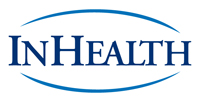 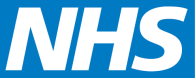 PATIENTPATIENTREFERRERREFERRERREFERRERREFERRERNHS NumberNameForenameGMC/HPC/NMC NoSurnameAddressAddressDate of BirthReferring PCT CodeTelephone (Home)Referring Practice CodeTelephone (Work)Telephone No.         (for urgent clinical findings)Telephone (Mobile)Fax No.E-mail AddressNHS.net mail onlyGenderMale   Female Eligible for and does require NHS funded transport?Yes Eligible for and does require NHS funded transport?Yes Eligible for and does require NHS funded transport?Yes Eligible for and does require NHS funded transport?Yes Home Visit Required Home Visit Required If interpreter required, language:If interpreter required, language:Ethnicity:Ethnicity:PRESENTING COMPLAINT & PROVISIONAL DIAGNOSISPlease provide as much relevant clinical information as possible to assist with the interpretation of the referral and results.Date of referral  _________________________PRESENTING COMPLAINT & PROVISIONAL DIAGNOSISPlease provide as much relevant clinical information as possible to assist with the interpretation of the referral and results.Date of referral  _________________________PRESENTING COMPLAINT & PROVISIONAL DIAGNOSISPlease provide as much relevant clinical information as possible to assist with the interpretation of the referral and results.Date of referral  _________________________PRESENTING COMPLAINT & PROVISIONAL DIAGNOSISPlease provide as much relevant clinical information as possible to assist with the interpretation of the referral and results.Date of referral  _________________________PRESENTING COMPLAINT & PROVISIONAL DIAGNOSISPlease provide as much relevant clinical information as possible to assist with the interpretation of the referral and results.Date of referral  _________________________PRESENTING COMPLAINT & PROVISIONAL DIAGNOSISPlease provide as much relevant clinical information as possible to assist with the interpretation of the referral and results.Date of referral  _________________________DO NOT REFER THE FOLLOWING: Patients with ear infections, asymmetry, perforations of the tympanic membranes, sudden loss of hearing.Please can you ensure that the patient’s ears are clear of wax before their appointment.DO NOT REFER THE FOLLOWING: Patients with ear infections, asymmetry, perforations of the tympanic membranes, sudden loss of hearing.Please can you ensure that the patient’s ears are clear of wax before their appointment.DO NOT REFER THE FOLLOWING: Patients with ear infections, asymmetry, perforations of the tympanic membranes, sudden loss of hearing.Please can you ensure that the patient’s ears are clear of wax before their appointment.DO NOT REFER THE FOLLOWING: Patients with ear infections, asymmetry, perforations of the tympanic membranes, sudden loss of hearing.Please can you ensure that the patient’s ears are clear of wax before their appointment.DO NOT REFER THE FOLLOWING: Patients with ear infections, asymmetry, perforations of the tympanic membranes, sudden loss of hearing.Please can you ensure that the patient’s ears are clear of wax before their appointment.DO NOT REFER THE FOLLOWING: Patients with ear infections, asymmetry, perforations of the tympanic membranes, sudden loss of hearing.Please can you ensure that the patient’s ears are clear of wax before their appointment.Has the patient previously been fitted with a hearing aid?Date of last hearing assessmentIf previous hearing assessment in last four months, please attach results.Has the patient previously been fitted with a hearing aid?Date of last hearing assessmentIf previous hearing assessment in last four months, please attach results.Has the patient previously been fitted with a hearing aid?Date of last hearing assessmentIf previous hearing assessment in last four months, please attach results.Has the patient previously been fitted with a hearing aid?Date of last hearing assessmentIf previous hearing assessment in last four months, please attach results.Has the patient previously been fitted with a hearing aid?Date of last hearing assessmentIf previous hearing assessment in last four months, please attach results.Yes        No _ _ / _ _/ _ _ _ _Please post, fax or email this referral form to:InHealth Patient Referral Centre, Sandbrook House, Sandbrook Way, Rochdale, Lancashire OL11 1RYTel: 0333 202 0298	   Fax: 0333 200 1163      Email: INL.inhealthreferrals@nhs.net                 March 2015Please post, fax or email this referral form to:InHealth Patient Referral Centre, Sandbrook House, Sandbrook Way, Rochdale, Lancashire OL11 1RYTel: 0333 202 0298	   Fax: 0333 200 1163      Email: INL.inhealthreferrals@nhs.net                 March 2015Please post, fax or email this referral form to:InHealth Patient Referral Centre, Sandbrook House, Sandbrook Way, Rochdale, Lancashire OL11 1RYTel: 0333 202 0298	   Fax: 0333 200 1163      Email: INL.inhealthreferrals@nhs.net                 March 2015Please post, fax or email this referral form to:InHealth Patient Referral Centre, Sandbrook House, Sandbrook Way, Rochdale, Lancashire OL11 1RYTel: 0333 202 0298	   Fax: 0333 200 1163      Email: INL.inhealthreferrals@nhs.net                 March 2015Please post, fax or email this referral form to:InHealth Patient Referral Centre, Sandbrook House, Sandbrook Way, Rochdale, Lancashire OL11 1RYTel: 0333 202 0298	   Fax: 0333 200 1163      Email: INL.inhealthreferrals@nhs.net                 March 2015Please post, fax or email this referral form to:InHealth Patient Referral Centre, Sandbrook House, Sandbrook Way, Rochdale, Lancashire OL11 1RYTel: 0333 202 0298	   Fax: 0333 200 1163      Email: INL.inhealthreferrals@nhs.net                 March 2015Version: August 2012www.inhealthgroup.com